 Fiche  d’inscription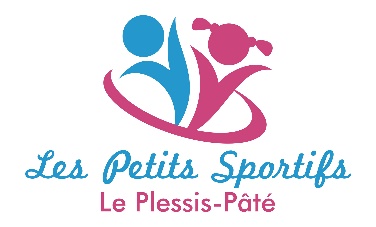 Saison 2020 – 2021Renouvellement |__|        Nouvelle adhésion |__|                                 Maternelle |__|         Primaire  |__|    Nom : |__|__|__|__|__|__|__|__|__|__|__|__|__|__|__|__|__|  Prénom : |__ |__|__|__|__|__|__|__|__|__|__|__|__|__|__ |__|__|Date de naissance : |___|___|______|   sexe : |___|Adresse :                                                                                    Codes postal :                                       Ville :                 Nom de la mère : |__|__|__|__|__|__|__|__|__|__|__|__|__|__|__|__|__|  E-mail :|__|__|__|__|__|__|__|__|__|__|__|__|__|__|__|__|__|__|__|__|__|@|__|__|__|__|__|__|__|__| . |__|__|__|  Pour une nouvelle adhésion : Merci de nous envoyer un e-mail pour nous confirmer votre adresse mail : lespetitssportifs@gmail.comTéléphone : père : |0__|___|___|___|___|          mère : |0__|___|___|___|___|Nous recherchons des parents afin d’encadrer les enfants lors des séances de piscine (accompagnement jusqu’au bassin, accompagnement aux toilettes et aux vestiaires).Merci de nous indiquer si vous êtes disponibles régulièrement ou ponctuellement.         OUI    ☐           NON    ☐Observations : _________________________________________________________________________________La demande d’attestation (CE/Caf) sera à envoyer par mail sur demande : lespetitssportifs@gmail.comJe, soussigné(e), M. et/ou Mme  ___________________________________ certifie avoir lu et accepté le règlement intérieur de l’association concernant l’enfant __________________________________________________.Fait à ______________________________ le ____/____/_______Signature du responsable légal :Les dossiers d'inscription peuvent être adressés, jusqu’au 28 août 2020 au plus tard,à ASSOCIATION LES PETITS SPORTIFS ● 28 rue Adrienne Bolland - 91220 Le Plessis Pâté Au-delà de cette date, les inscriptions devront se faire au Forum des Associations le 5 septembre 2020 de 9h à 12h. TOUS DOSSIER INCOMPLET SERA AUTOMATIQUEMENT MIS SUR LISTE D’ATTENTEPour tout renseignement, veuillez contacter lespetitssportifs@gmail.comPlanning des activités par année de naissanceTableau d’aide au paiementRèglement intérieurLES PETITS SPORTIFS est une association loi 1901 à but non lucratif. Agréée Jeunesse et Sports, elle a pour objet de permettre aux enfants, de 9 mois à 11 ans de découvrir de multiples activités sportives, sans esprit de compétition.ARTICLE 1 – ObjetChaque adhérent (et le responsable légal pour les mineurs) doit prendre connaissance du règlement intérieur et en respecter les consignes.Le présent règlement est applicable à tous les membres de l’association qui par le fait de l’adhésion, acceptent sans réserve les dispositions suivantes.Le présent règlement peut être modifié par le conseil d'administration, qui le fera alors approuver par l'Assemblée Générale.ARTICLE 2 – AdhésionLa pré-inscription est validée uniquement si le dossier est complet (dépôt du 29 juin au 29 août 2020).Au forum des associations, seuls les dossiers complets seront validés. Les dossiers incomplets seront sur liste d’attente, en attente des pièces manquantes et sous réserve de places disponibles.La cotisation et le montant dû au titre de la participation aux activités doivent être versés à l’inscription dans sa totalité. Les coupons sport et les chèques ANCV sont acceptés, cependant ils doivent être versés en une seule fois au moment de l’inscription.La saison sportive est fonction du calendrier scolaire, et s’étend de septembre (post forum des associations) à fin juin.Le renouvellement de l'inscription n'est pas systématique. Une demande d’inscription doit être formulée pour chaque saison sportive.L’association se réserve le droit d’affilier ses adhérents à la Fédération correspondant aux activités pratiquées.ARTICLE 3 – Séance d'essaiUne séance d’essai est accordée (le premier cours de la saison, en dehors des tests pour la natation). Les désistements doivent être formulés durant la deuxième semaine du calendrier de la saison.Une enveloppe timbrée vous sera demandée pour toute demande de restitution du dossier.ARTICLE 4 – Etat d'espritLes Petits Sportifs du Plessis Pâté se doit d'être une association respectueuse d'un esprit sportif originel et de l'éthique sportive. Aussi, tout adhérent s'engage à entretenir bon esprit, gaieté, fair-play et respect des autres.ARTICLE 5 – Sécurité – Utilisation des locauxLes locaux (salles de sport et vestiaires) sont mis à notre disposition par la municipalité du Plessis Pâté pour les activités pratiquées au gymnase Le Colombier, et la communauté Cœur d'Essonne Agglomération pour les activités aquatiques.Il est interdit de pénétrer dans les locaux en dehors des heures de cours, sans autorisation des responsables (Professeur ou membre du Bureau). Chacun est tenu de respecter les locaux, le matériel ainsi que la propreté des lieux. Concernant plus particulièrement l'activité aquatique, l'association et ses adhérents sont soumis au Règlement intérieur de la piscine de Brétigny-sur-Orge (piscine du Cœur d'Essonne Agglomération).ARTICLE 6 – Fonctionnement interne - Organisation Pour les activités physiques et sportives, un certificat médical d’aptitude est obligatoire, pour toute nouvelle activité, un certificat médical de moins de 3 mois attestant de l’absence de contre-indication à la pratique de l’activité choisie est demandé pour l’assurance. Pour une même activité dont le certificat médical a déjà été fourni l’an passé. Seul le formulaire QS sport vous sera demandé. Aucun enfant ne pourra commencer une activité si ces documents n’ont pas été préalablement fourni.Pour le bon déroulement des cours, les enfants sont tenus de respecter les horaires fixés en début d’année.L’enfant doit être prêt 5 min avant le début du cours et être récupéré par son accompagnateur dès la sortie du cours.Des vestiaires sont tenus à la disposition des enfants, toutefois il est conseillé de ne pas y laisser d’objets de valeur. Merci de retirer aux enfants les bijoux qui peuvent représenter un danger pendant la pratique des activités. L’association ne saurait être tenue pour responsable de la perte ou disparition des objets et effets personnels.Merci de veiller à la pause toilette avant chaque début de cours afin de perturber le moins possible le déroulement des activités, et de fournir à votre enfant une bouteille d’eau portant son nom.Les parents n’assistent pas aux cours à l’exception des manifestations organisées par l’Association ou autorisation exceptionnelle du personnel encadrant. Cette mesure (imposée par le plan Vigipirate toujours en vigueur) est également nécessaire dans l’intérêt des enfants afin de ne pas perturber leur concentration.Des portes ouvertes sont organisées 2 fois par an, pour que les parents puissent voir leurs enfants évoluer dans le cadre de l’activité.Afin de présenter l’association et rendre compte de son activité, vous nous autorisez à photographier les enfants lors des cours ou manifestations sportives, et à les publier dans les différents supports de communication de l’association y compris le site internet www.petits-sportifs.fr et les réseaux sociaux. ARTICLE 7 – Vacances scolairesPendant les vacances scolaires, les activités sportives sont suspendues, à l’exception des stages que l’association peut proposer.ARTICLE 8 – ResponsabilitéLors de l’inscription, les parents doivent fournir leurs coordonnées permettant de les joindre en cas de besoin.L’enfant mineur est sous la garde de ses parents avant et après le cours, et dès lors que celui-ci n’a pas lieu pour quelque motif que ce soit. Les parents devront donc s’assurer de la présence du professeur avant de laisser leur enfant. Pendant les cours, les enfants sont sous la responsabilité de l’éducateur.En cas de blessure grave, et dans l’impossibilité de vous joindre, le personnel encadrant sera autorisé à appeler les services d’urgence.ARTICLE 9 - DisciplineToute personne qui perturbe, par ses faits et gestes ou attitude, le bon fonctionnement de l'Association pourra se voir radiée après en avoir été dûment avertie après délibération du Conseil d’administration et des membres du bureau. L’association n’est pas tenue de rembourser la cotisation en cas de radiation d’un membre (cf. Statuts).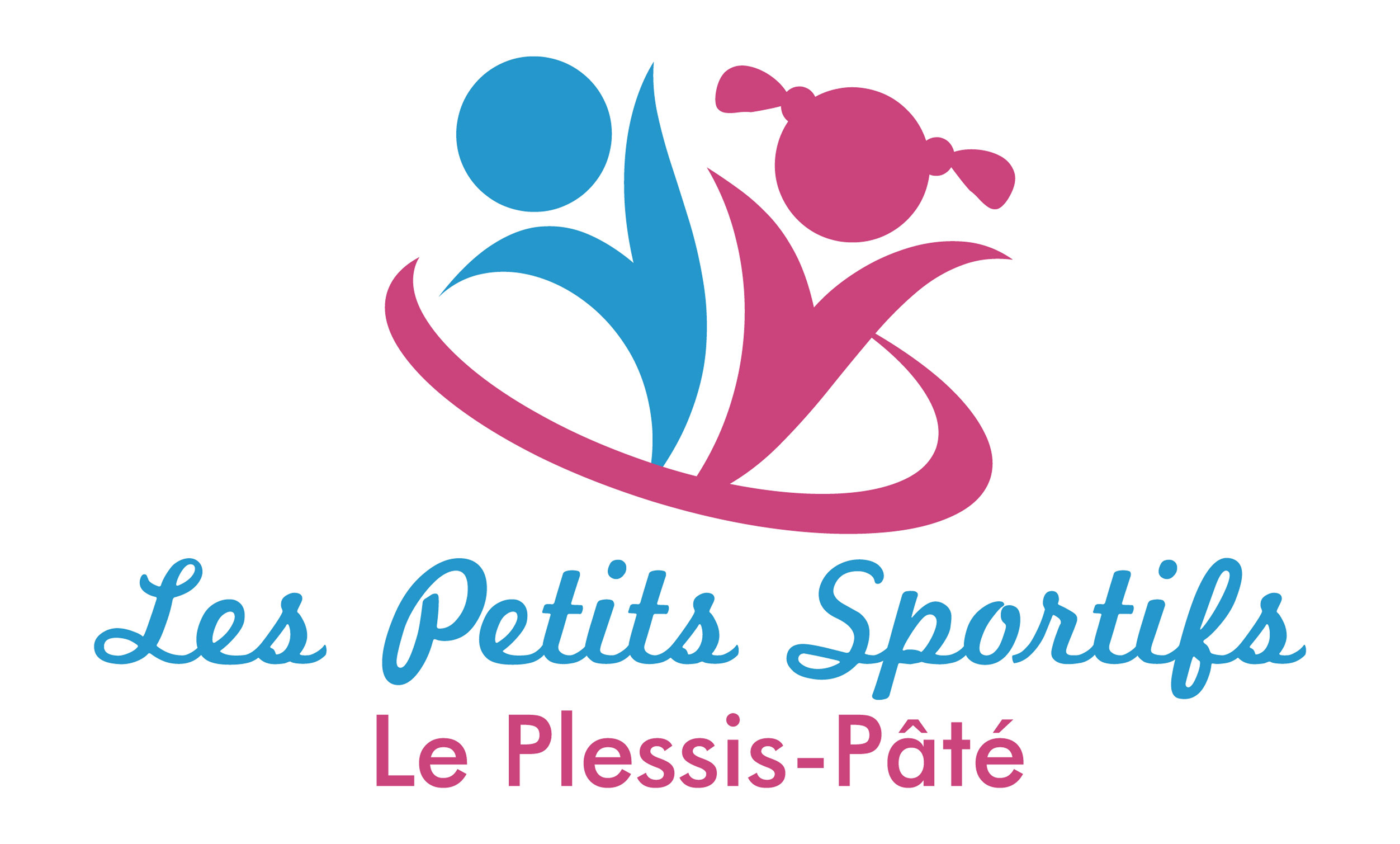 Mise à jour du 29/06/2020Approuvé en AG le 09/06/2019Tarifs de la saison 2018-2019Les tarifs ci-dessus ne comprennent pas le coût correspondant à l'adhésion à l'Association (7€, payables une fois pour chaque enfant inscrit) et qui sera à ajouter dans le calcul total (cf. fiche d’inscription).Réduction de 15 euros par activité supplémentaire, dès la 2è activité souscrite au sein d'une même famille.Détails des activitésGym câline (enfants nés en 2018 et 2019)Pré-scolaire, les enfants doivent être accompagnés d'un adulte qui participera à la séance.Multisports (enfants nés entre 2010 et 2017)Les enfants doivent être chaussés de chaussons de gymnastique (uniquement) pour les pratiques dans la salle de gymnastique et de chaussures de sport dédiées pour les pratiques dans le gymnase, et porter une tenue adéquate (survêtement ou short et tee-shirt).Multisports A Maternelles (2015 à 2016) :Sports collectifs (Foot, hand), Roller, Hockey sur roller, AthlétismeMultisports B Primaires (2010 à 2014) :Sports collectifs, Ultimate/flag-rugby/basket, Roller, Hockey sur roller, AthlétismeMultisports C Maternelles (2015 à 2016) :Athlétisme, Judo, Jeux de ballon, Sports collectifsMultisports D Primaires (2010 à 2013):Athlétisme, Judo, Jeux de raquette (badminton/Thèque), Sports collectifsMultisports E Petite Section (2017) :Athlétisme, Jeux de ballons, Cirque, Sports collectifsHand/ Basket ((enfants nés entre 2012 à 2014) : Alternance de Hand et de Basket durant l’année.Cirque (enfants nés entre 2010 et 2016)Les enfants doivent être chaussés de chaussons de gymnastique (uniquement), et porter une tenue adéquate (survêtement ou short et tee-shirt).Judo (enfants nés entre 2010 et 2016)Les enfants doivent revêtir leurs kimonos une fois arrivés dans le vestiaire.Taekwondo (enfants nés entre 2010 et 2016)Les enfants doivent être chaussés de chaussons de gymnastique (uniquement), et porter une tenue adéquate (survêtement ou short et tee-shirt).Jeux Aquatiques et Natation (enfants nés entre 2010 et 2016)Avant d’accéder au vestiaire, il est indispensable de se déchausser (un espace dédié est réservé à l'entrée de la piscine). Les enfants et leurs parents doivent attendre l’accompagnateur dans les vestiaires dédiés.Les parents sont priés d’attendre le retour de leurs enfants dans les vestiaires à la fin du cours.Les enfants doivent porter un maillot de bain et un bonnet. Les lunettes de natation ne sont pas obligatoires mais conseillées.Les groupes de niveaux seront réalisés en début de saison après deux séances de tests. Les convocations pour ces tests vous seront adressées par mail peu de temps après le forum des associationsRègles spécifiquesLe QS SPORT est autorisé en remplacement du certificat médical si l’enfant a pratiqué la même activité l’année précédente.Un calendrier des cours de chaque activité sera envoyé par mail en début de saison. En cas de modification de calendrier, celui-ci sera mis à jour et disponible sur le site de l’association.Chaque activité est soumise à un seuil minimum d’enfants inscrits. Si celui-ci n’est pas atteint, l’activité ne pourrait être programméeEn vous inscrivant, vous acceptez que l'association les Petits Sportifs du Plessis Pate mémorise et utilise vos données personnelles collectées dans ce formulaire. En l'occurrence, vous autorisez l'association les Petits Sportifs du Plessis Pate à communiquer avec vous s'il le juge opportun afin de vous informer des dernières actualités de l’association ou bien pour toute correspondance à titre individuel.Afin de protéger la confidentialité de vos données personnelles, l'association les Petits Sportifs du Plessis Pate s'engage à ne pas divulguer, ne pas transmettre, ni partager vos données personnelles avec quiconque conformément au Règlement Général de Protection des Données (RGPD) sur la protection des données personnelles.Pour exercer vos droits, notamment de retrait de consentement à l'utilisation de vos données collectées par ce formulaire, vous pourrez prendre contact auprès de l'association les Petits Sportifs du Plessis Pate via l'adresse électronique suivante : lespetitssportifs@gmail.comActivités choisiesTarifTOTAL ACTIVITE(S)        =                € ADHESION+          7    €Réduction de 15 euros par activité, dès la 2eme activité souscrite au sein d'une même familleNom éventuel du premier enfant inscrit : __________________________  -                € TOTAL GENERAL                  €Enfantsnés en2019 à 20182017201620152013 à 201420122010 à 2011PréscolairesPSMSGSCP-CE1CE2CM1-CM2Gym CâlineLundi Gym Câline16h30 17h30 Multisports ALundiMaternelles17h30 18h30Multisports BLundi   Primaires18h30 19h30   Multisports CMercredi Maternelles10h00 11h00 Multisports DMercredi   Primaires11h00 12h00   CirqueMaternellesMercredi09h00 10h00 CirquePrimairesMercredi10h00 11h00   Multisports EPetite sectionSamedi09h00 10h00 Hand / BasketSamedi10h00 11h00Eveil Judo AMaternellesSamedi11h15 12h15 Judo BPrimairesSamedi12h15 13h15   Judo BPrimaires   Eveil Taekwondo AMardi  Maternelles16h45 17h45  Taekwondo BMardi Primaires17h45 18h45 Jeux aquatiques et NatationMaternelles PrimairesMercrediHoraire suivant le niveau    Jeux aquatiques et NatationMaternelles Primaires17h ou18h     ActivitéEnfantActivitéTarifRéductionA payer1   0 €2-15 €3-15 €4-15 €5-15 €6-15 €UnitaireQuantitéAdhésions (une par enfant)Adhésions (une par enfant)Adhésions (une par enfant)7 €TOTAL FAMILIALTOTAL FAMILIAL                      €